Publicado en Barcelona el 29/06/2016 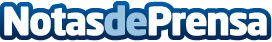 ID Finance, entre las 100 mejores Startups de EuropaID Finance, compañía internacional del sector FinTech, ha sido seleccionada como finalista en los "Red Herring's Top 100 Europe Awards", una prestigiosa lista que reconoce a las empresas tecnológicas más prometedoras de la región de negocios de EuropaDatos de contacto:https://idfinance.com/press/Nota de prensa publicada en: https://www.notasdeprensa.es/id-finance-entre-las-100-mejores-startups-de Categorias: Finanzas E-Commerce http://www.notasdeprensa.es